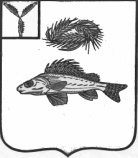 СОВЕТ
МИУССКОГО МУНИЦИПАЛЬНОГО ОБРАЗОВАНИЯЕРШОВСКОГО МУНИЦИПАЛЬНОГО РАЙОНА САРАТОВСКОЙ ОБЛАСТИРЕШЕНИЕ10.07.2018 года                       №  106-194                         с. Миусс«Об утверждении Положения о порядке принятия лицами, замещающими муниципальные должности Миусского МО Ершовского МР на постоянной основе, почетных и специальных званий, наград и иных знаков отличия (за исключением научных и спортивных) иностранных государств, международных организаций, политических партий, иных общественных объединений и других организаций»	В целях обеспечения реализации норм пункта 8 части 3 статьи 12.1 Федерального закона от 25.12.2008 № 273-ФЗ «О противодействии коррупции», на основании Устава Миусского МО, Совет Миусского МО Ершовского МРРЕШИЛ:Утвердить Положение о порядке принятия лицами, замещающими муниципальные должности Миусского МО Ершовского МР на постоянной основе, почетных и специальных званий, наград и иных знаков отличия (за исключением научных и спортивных) иностранных государств, международных организаций, политических партий, иных общественных объединений и других организаций, согласно приложению.Настоящее Решение вступает в силу на следующий день после дня его официального опубликования.Глава Миусского МО    	                                                Т.Ю. Лосева ПОЛОЖЕНИЕо порядке принятия лицами, замещающими муниципальные должности Миусского МО Ершовского МР на постоянной основе, почетных и специальных званий, наград и иных знаков отличия (за исключением научных и спортивных) иностранных государств, международных организаций, политических партий, иных общественных объединений и других организацийНастоящим Положением устанавливается порядок принятия лицами, замещающими муниципальные  должности Миусского МО Ершовского МР на постоянной основе, почетных и специальных званий, наград и иных знаков отличия (за исключением научных и спортивных) иностранных государств, международных организаций, политических партий, иных общественных объединений и других организаций.Лица, замещающие муниципальные должности Миусского МО на постоянной основе (далее – лица), принимают звания, награды с разрешения Совета Миусского МО Ершовского МР.Лицо, получившее почетное и специальное звание, награду либо уведомленное иностранным государством, международной организацией, политической партией, иным общественным объединением или другой организацией о предстоящем их получении, в течение трех рабочих дней представляет в Совет Миусского МО Ершовского МР ходатайство о разрешении принять почетное или специальное звание, награду или иной знак отличия иностранного государства, международной организации, политической партии, иного общественного объединения или другой организации (далее – ходатайство), составленное по форме согласно приложению № 1к настоящему Положению .Лицо, отказавшееся от звания, награды, в течение трех рабочих дней представляет в Совет Миусского МО Ершовского МР, уведомление об отказе в получении почетного или специального звания, награды или иного знака отличия иностранного государства, международной организации, политической партии, иного общественного объединения или другой организации (далее – уведомление), составленное по форме согласно приложению № 2 к настоящему Положению.Лицо, получившее звание, награду, до принятия Собранием (Советом) решения по результатам рассмотрения ходатайства, передает оригиналы документов к званию, награду и оригиналы документов к ней по акту приема-передачи на ответственное хранение в Совет Миусского МО Ершовского МР, в течение трех рабочих дней со дня их получения.В случае если во время служебной командировки лицо получило звание, награду или отказалось от них, срок представления ходатайства либо уведомления исчисляется со дня возвращения лица из служебной командировки.В случае если лицо по независящей от него причине не может представить ходатайство либо уведомление, передать оригиналы документов к званию, награду и оригиналы документов к ней в сроки, указанные в пунктах 3-5 настоящего Положения, такое лицо обязано представить ходатайство либо уведомление, передать оригиналы документов к званию, награду и оригиналы документов к ней не позднее следующего рабочего дня после устранения такой причины.Ходатайство лица, замещающего муниципальную должность на постоянной основе, рассматривается Советом Миусского МО Ершовского МР в трехмесячный срок со дня его представления в порядке, установленном Регламентом Совета Миусского МО Ершовского МР.В случае удовлетворения ходатайства лица Совета Миусского МО Ершовского МР в течение 3 рабочих дней с момента принятия решения выдает (направляет) лицу, обратившемуся с ходатайством, копию принятого решения, передает такому лицу оригиналы документов к званию, награду и оригиналы документов к ней, а в случае отказа в удовлетворении ходатайства лица, выдает (направляет) такому лицу соответствующее решение и направляет оригиналы документов к званию, награду и оригиналы документов к ней в соответствующий орган иностранного государства, международную организацию, политическую партию, иное общественное объединение или другую организацию.                                            Председателю Совета Миусского МО                                            от ______________________________________                                                                   (ФИО, замещаемая должность)                                             ________________________________________ХОДАТАЙСТВОо разрешении принять почетное или специальное звание, награду или иной знак отличия иностранного государства, международной организации, политической партии, иного общественного объединения или другой организации	Прошу разрешить мне принять ____________________________________                                                                    (наименование почетного или специального____________________________________________________________________                                      звания, награды или иного знака отличия)____________________________________________________________________                        (за какие заслуги присвоено и кем, за какие заслуги награжден(а) и кем)____________________________________________________________________                            (дата и место вручения документов к почетному или специальному званию,                                                                    награды или иного знака отличия)	Документы к почетному или специальному званию, награда и документы к ней, знак отличия и документы к нему (нужное подчеркнуть)____________________________________________________________________             (наименование почетного или специального звания, награды или иного знака отличия)____________________________________________________________________    (наименование документов к почетному или специальному званию, награде или иному знаку отличия)   ____________________________________________________________________  сданы по акту приема-передачи № __________ от _______ ___________20___г.в Совет Миусского МО Ершовского МР.«___» __________ 20___г.               ___________    _________________________                                                               (подпись)                               (расшифровка подписи)Верно:                    Секретарь                                                                         Приложение № 2 к Положению                                                Председателю Совета Миусского МО                                                от ____________________________________                                                                       (ФИО, замещаемая должность)                                                                    ______________________________________  УВЕДОМЛЕНИЕоб отказе в получении почетного или специального звания, награды или иного знака отличия иностранного государства, международной организации, политической партии, иного общественного объединения или другой организации	Уведомляю о принятом мною решении отказаться от получения____________________________________________________________________                             (наименование почетного или специального звания, награды или иного знака отличия)____________________________________________________________________                               (за какие заслуги присвоено и кем, за какие заслуги награжден(а) и кем)«___» ___________ 20___г.            ____________  __________________________                                                                                                (подпись)                               (расшифровка)Верно:СекретарьПриложениек решению Совета Миусского МОот 10.07.2018 г. № 106-194Приложение № 1 к Положению о порядке принятия лицами, замещающими муниципальные должности Миусского МО на постоянной основе, почетных и специальных званий, наград и иных знаков отличия иностранных государств, международных организаций, политических партий, иных общественных объединений и других организацийо порядке принятия лицами, замещающими муниципальные должности Миусского МОЕршовского МР на постоянной основе, почетных и специальных званий, наград и иных знаков отличия иностранных государств, международных организаций, политических партий, иных общественных  объединений и других организаций